APSTIPRINU:  S.Pleinica 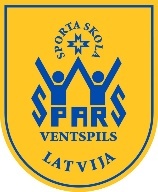 	   			  Ventspils  Sporta skolas „Spars” direktore2022. gada 20.aprīlīSacensību nosaukumsVentspils Sporta skolas “Spars” slēgtās sacensības mešanas disciplīnāsNolikumsSacensību organizators un tā kontaktinformācijaSacensības organizē Ventspils Sporta skolas  “Spars” vieglatlētikas   nodaļa.  e-mail: spars@ventspils.lvAdrese: Sporta ielā 7/9, Ventspils. Latvijā, 63622732Sacensību vietaOlimpiskā centra “Ventspils” stadions Adrese: Sporta iela 7/9,  VentspilsNorises datums un laiks2022.gada  12.maijs plkst.16:00Mērķis un uzdevumiPopularizēt šķēpa mešanu   Ventspilī.Veicināt vieglatlētu izaugsmi.Noskaidrot “ SPARS”  vieglatlētu rezultātus mešanas disciplīnās.  Sacensību  atbildīgās personas un  kontaktinformācijaSacensību galvenais tiesnesis: Artis ŠulcsGalvenā sekretāre: Kaija ApfelbaumaSacensību programma vai norises noteikumiSacensību sākums 12.maijā plkst.16:00.Sacensībās piedalās sportisti :U-10 (2013/2014.dz.g.)U-12 (2011/2012.dz.g.)U-14 (2009/2010.dz.g)U-16 (2007/2008.dz.g.)U-18 (2005/2006.dz.g.)U-20 un pieaugušie (2004.dz.g. un vecāki)Programma  Bumbiņas mešana – U10, U12, U14 meitenes un zēniŠķēpa mešana- U16, U18, U20 jaunieši un jaunietes.Sporta sacensību rezultātu noteikšanas metodikaPēc vieglatlētikas sacensību noteikumiem.Tiesneši Nodrošina organizators – (25 cilvēku sastāvs) ApbalvošanaKatrā vecuma grupā 1– 3. vietu ieguvēji  tiks apbalvoti ar diplomiem.Pieteikums Pieteikumi  jāiesniedz līdz 2022. gada 6. maijam plkst. 16.00. Pieteikumā norāda dalībnieka vārdu, uzvārdu, dzimšanas gadu.           Iesniegt  elektroniski: spars@ventspils.lv  ApdrošināšanaSacensību organizators nenes atbildību par nelaimes gadījumiem sacensību laikā. Sacensību dalībniekam jānodrošina personīga nelaimes gadījumu apdrošināšanas polise.Medicīniskais dienests Sacensību laikā visiem dalībniekiem pēc nepieciešamības būs pieejams sertificēts medicīnas personāls atbilstoši normatīvo aktu prasībām.Protestu iesniegšanas un izskatīšanas kārtība  Protestu drīkst iesniegt tikai attiecīgās Sporta skolas pārstāvis. Lēmumu pieņem sacensību galvenais tiesnesis Artis ŠulcsDatu apstrāde Personas datu pārzinis ir Ventspils pilsētas domes Izglītības pārvalde. Personu datu apstrādātājs un uzglabātājs ir  Sporta skola “Spars”, Sporta iela 7/9. Ventspils, LV – 3601. Piesakoties sacensībām, dalībnieka vai tā likumiskais pārstāvis piekrīt savu vai sava bērna personas datu apstrādei sacensību organizēšanas vajadzībām – iesaistīto personu uzskaitei, akreditācijai, veikto aktivitāšu un sasniegto rezultātu uzskaitei un analīzei, materiālo vērtību izlietojumu uzskaitei, kā arī sacensību popularizēšanai un atspoguļošanai masu plašsaziņas līdzekļos. Personu dati tiks glabāti normatīvajos aktos noteiktajā kārtībā, līdz tajos noteiktā termiņa notecējumam.Piesakoties sacensībām, dalībnieks vai tā likumiskais pārstāvis piekrīt, ka sacensību laikā tiks filmēt un/vai fotografēts, kā arī piekrīt šo materiālu izmantošanai un publicēšanai sacensību organizatoru vajadzībām,  (tai skaitā, bet ne tikai, tiešraide, foto un video materiālu uzglabāšana publiskas pieejamības arhīvā un minēto materiālu atkal izmantošana), kā arī citu sadarbības partneru  un atbalstītāju publicitātei. Dalībniekam vai tā likumiskajam pārstāvim ir tiesības pieprasīt no pārziņa piekļuvi saviem personas datiem, labot  vai dzēst nepareizus vai neaktuālus datus, iebilst pret savu personas datu apstrādi (personas datu apstrāde nepieciešama personas dalības nodrošināšanai sacensībās, tādēļ personas datu apstrādes pārtraukšana izraisīs arī šādas dalības pārtraukšanu), pārnest savas personas datus, kā arī, gadījumā, ja tās uzskata, ka tiek veikta nelikumīga viņu personas datu apstrāde, vērsties Datu valsts inspekcijā ar sūdzību. Nolikumu sagatavoja    Artis Šulcs             _________________     (paraksts)Ar nolikuma saturu iepazinos: Sacensību galvenais tiesnesis  Brigita Romanovska      ________________   (paraksts)Sacensību galvenais sekretārs  Kaija Apfelbauma  _______________ (paraksts)Nolikumu sagatavoja    Artis Šulcs             _________________     (paraksts)Ar nolikuma saturu iepazinos: Sacensību galvenais tiesnesis  Brigita Romanovska      ________________   (paraksts)Sacensību galvenais sekretārs  Kaija Apfelbauma  _______________ (paraksts)